S2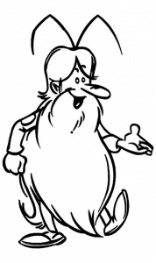 Les besoins alimentaires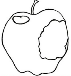 Leçon 1 : La pyramide alimentairePour obtenir une ………………………………………………….. et bien nourrir notre corps, il faut veiller à suivre la …………………………………………………..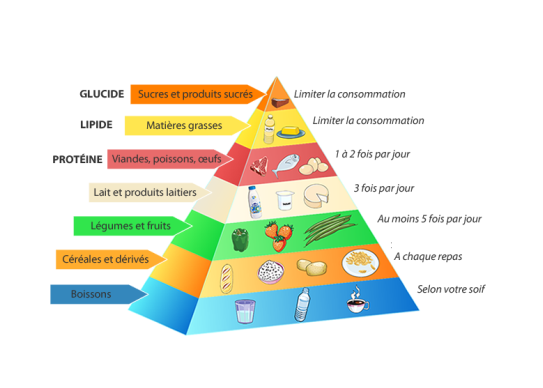 S2Les besoins alimentairesLeçon 2 : La pyramide alimentaire (suite)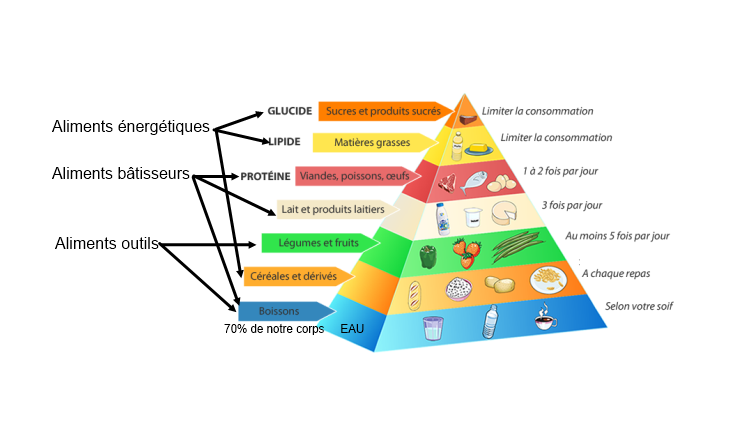 